Студия «Цветик-семицветик» 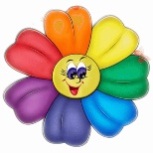 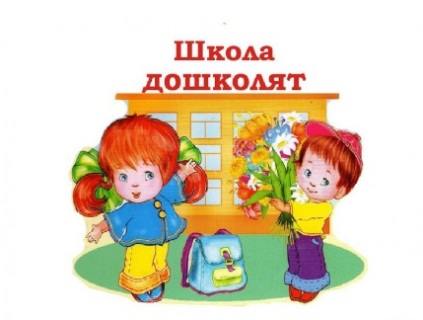 Приглашает детей 6-7 лет на подготовку к школеВ программе:-  обучение грамоте                                                                                        -  развитие речи   -  чтение                                                                                                 -  формирование элементарных  математических    представлений и логическое мышление -  прикладное творчество                        -  музыка Педагог: Ашихмина Нина Альбертовна 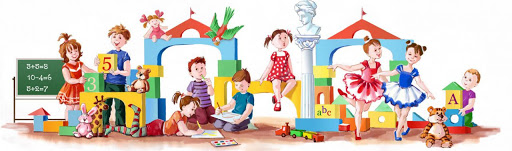 Тел. 8-(914)-728-73-71Наш адрес: г. Находка ул. Верхне-Морская, 104 А, тел. 62-25-16Эл.Почта ДДТ : ddt-nakhodka@mail.ruСайт : http://ddt.nakhodka-edu.ru/